Nature Word Search!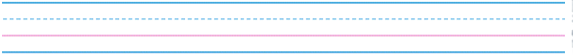 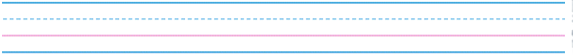 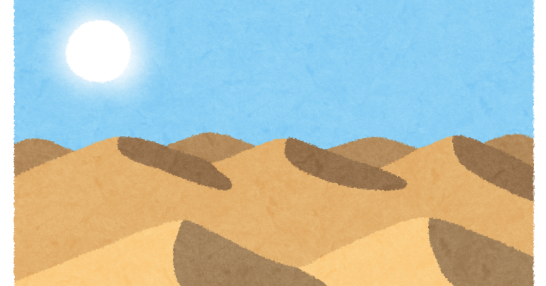 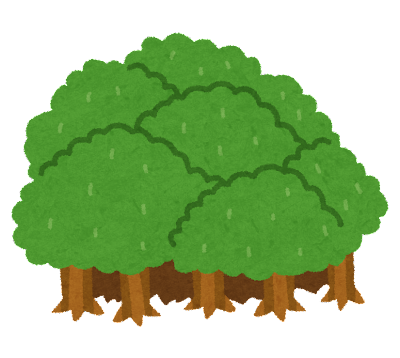 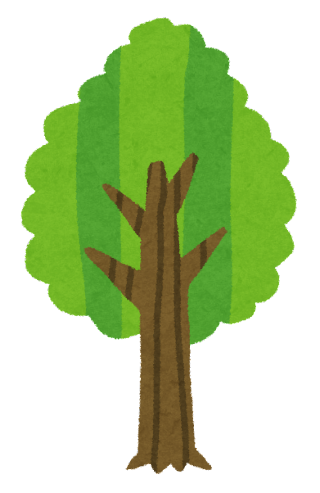 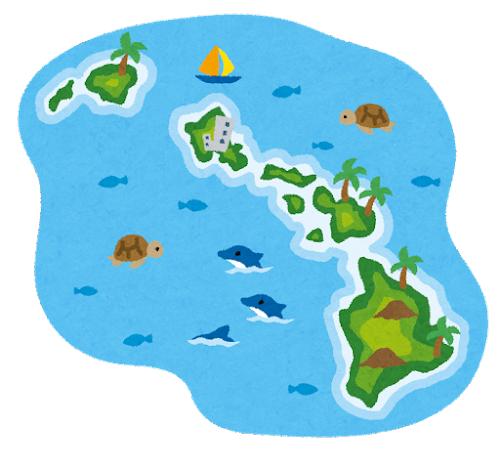 UJKOXDAKYCLRHGNZAAYFNDJFNOIBRQPMDGQDYISBSKOTERRCTLAVBWACZECJEMTPPQGQCJPGBPSIRSJCGFVUWBRISTPRKNUMMERSJWLUUITFCSGLAKEDTABAHHTYNEKFGVFYSUBKMOCXOMISENXXMOOEDBIWOXFDEAFAEWWFVJJSICSWUYCKIRRVRRHKFMQLDEIUNHRCRHPATJOINGDAMSKCTFHWDOONGPYFFPBVLDRKAIWKHANNPOOLHHEAOUDUIXJUOVDAZTDIKANWETLANDSUVDMTUCGNGDREVIRJZRJFMLRXDOVOECCTFEXWAFLWNYABPVXSHRIQWTCLURPZSPFYBOEFQBROURNWOOMVNPDGWRDLGWLTEUBOTPQCITIETQTRDFDFKVVARPIADESERT    FOREST    ISLAND    LAKE    MOUNTAIN    POND RIVER    SAVANNA    SEA     WETLANDS    FLOWER   TREE